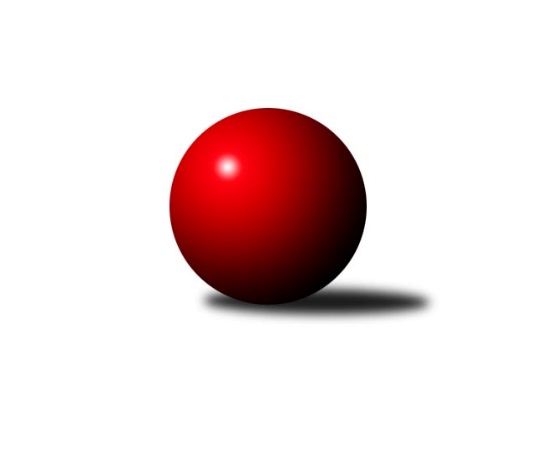 Č.22Ročník 2008/2009	22.3.2009Nejlepšího výkonu v tomto kole: 2590 dosáhlo družstvo: TJ Unie Hlubina ˝A˝Krajský přebor MS 2008/2009Výsledky 22. kolaSouhrnný přehled výsledků:SKK Ostrava B	- TJ Opava ˝D˝	14:2	2427:2299		21.3.TJ Spartak Bílovec ˝A˝	- TJ Sokol Chvalíkovice ˝B˝	12:4	2362:2278		21.3.TJ Sokol Dobroslavice ˝A˝	- TJ Sokol Michálkovice ˝B˝	14:2	2456:2316		21.3.KK Hranice ˝A˝	- TJ Sokol Bohumín ˝A˝	6:10	2440:2458		21.3.TJ Unie Hlubina ˝A˝	- TJ Sokol Sedlnice ˝B˝	16:0	2590:2344		21.3.TJ Frenštát p.R.˝A˝	- TJ VOKD Poruba ˝B˝	4:12	2490:2521		22.3.KK Minerva Opava ˝B˝	- TJ Nový Jičín ˝A˝	12:4	2530:2430		22.3.Tabulka družstev:	1.	TJ Sokol Bohumín ˝A˝	22	17	0	5	234 : 118 	 	 2433	34	2.	KK Hranice ˝A˝	22	15	2	5	221 : 131 	 	 2449	32	3.	TJ Spartak Bílovec ˝A˝	22	14	2	6	202 : 150 	 	 2414	30	4.	TJ Unie Hlubina ˝A˝	22	14	1	7	225 : 127 	 	 2450	29	5.	SKK Ostrava B	22	11	1	10	190 : 162 	 	 2397	23	6.	TJ Nový Jičín ˝A˝	22	11	1	10	179 : 173 	 	 2357	23	7.	TJ Sokol Chvalíkovice ˝B˝	22	9	2	11	165 : 187 	 	 2358	20	8.	KK Minerva Opava ˝B˝	22	8	3	11	163 : 189 	 	 2351	19	9.	TJ Opava ˝D˝	22	9	1	12	161 : 191 	 	 2337	19	10.	TJ VOKD Poruba ˝B˝	22	9	0	13	150 : 202 	 	 2371	18	11.	TJ Sokol Dobroslavice ˝A˝	22	8	2	12	147 : 205 	 	 2377	18	12.	TJ Sokol Michálkovice ˝B˝	22	7	2	13	153 : 199 	 	 2405	16	13.	TJ Frenštát p.R.˝A˝	22	7	2	13	143 : 209 	 	 2365	16	14.	TJ Sokol Sedlnice ˝B˝	22	4	3	15	131 : 221 	 	 2365	11Podrobné výsledky kola:	 SKK Ostrava B	2427	14:2	2299	TJ Opava ˝D˝	Miroslav Böhm	 	 383 	 0 		383 	 0:2 	 410 	 	410 	 0		Rudolf Tvrdoň	Petr Holas	 	 396 	 0 		396 	 2:0 	 387 	 	387 	 0		Josef Klapetek	Petr Šebestík	 	 386 	 0 		386 	 2:0 	 385 	 	385 	 0		Jana Tvrdoňová	Tomáš Polášek	 	 420 	 0 		420 	 2:0 	 329 	 	329 	 0		Vilibald Marker	Dan  Šodek	 	 419 	 0 		419 	 2:0 	 382 	 	382 	 0		Milan Franer	Vladimír Korta	 	 423 	 0 		423 	 2:0 	 406 	 	406 	 0		Karel Škrobánekrozhodčí: Nejlepší výkon utkání: 423 - Vladimír Korta	 TJ Spartak Bílovec ˝A˝	2362	12:4	2278	TJ Sokol Chvalíkovice ˝B˝	Emil Rubáč	 	 409 	 0 		409 	 2:0 	 369 	 	369 	 0		Sabina Trulejová	Karel Šnajdárek	 	 382 	 0 		382 	 2:0 	 348 	 	348 	 0		Zdeněk Kubinec	Milan Binar	 	 375 	 0 		375 	 2:0 	 357 	 	357 	 0		Miroslav Nosek	Jaroslav Černý	 	 394 	 0 		394 	 0:2 	 418 	 	418 	 0		Pavel Jašek	Rostislav Klazar	 	 381 	 0 		381 	 0:2 	 383 	 	383 	 0		Antonín Hendrych	Vladimír Štacha	 	 421 	 0 		421 	 2:0 	 403 	 	403 	 0		Roman Beinhauerrozhodčí: Nejlepší výkon utkání: 421 - Vladimír Štacha	 TJ Sokol Dobroslavice ˝A˝	2456	14:2	2316	TJ Sokol Michálkovice ˝B˝	Vladimír Trojek	 	 452 	 0 		452 	 2:0 	 381 	 	381 	 0		Ivo Herzán	Josef Vávra	 	 399 	 0 		399 	 0:2 	 416 	 	416 	 0		Zdeněk Zhýbala	Martin Třečák	 	 394 	 0 		394 	 2:0 	 392 	 	392 	 0		Petr Jurášek	Karel Kuchař	 	 413 	 0 		413 	 2:0 	 355 	 	355 	 0		Lukáš Jurášek	Antonín Struppel	 	 394 	 0 		394 	 2:0 	 377 	 	377 	 0		Daniel Dudek	Ivo Kovařík	 	 404 	 0 		404 	 2:0 	 395 	 	395 	 0		Jan Zychrozhodčí: Nejlepší výkon utkání: 452 - Vladimír Trojek	 KK Hranice ˝A˝	2440	6:10	2458	TJ Sokol Bohumín ˝A˝	Jiří Terrich	 	 196 	 171 		367 	 0:2 	 420 	 	210 	 210		Miroslav Paloc	Kamil Bartoš	 	 199 	 226 		425 	 2:0 	 408 	 	212 	 196		Vladimír Šipula	Petr  Pavelka ml	 	 188 	 187 		375 	 0:2 	 384 	 	200 	 184		Karol Nitka	Vladimír Hudec	 	 206 	 211 		417 	 0:2 	 444 	 	240 	 204		Pavel Niesyt	Petr  Pavelka st	 	 210 	 219 		429 	 2:0 	 386 	 	191 	 195		Štefan Dendis	Karel Pitrun	 	 207 	 220 		427 	 2:0 	 416 	 	216 	 200		Josef Kuzmarozhodčí: Nejlepší výkon utkání: 444 - Pavel Niesyt	 TJ Unie Hlubina ˝A˝	2590	16:0	2344	TJ Sokol Sedlnice ˝B˝	Michal Hejtmánek	 	 453 	 0 		453 	 2:0 	 380 	 	380 	 0		Petr Sobotík	Michal Babinec  ml	 	 412 	 0 		412 	 2:0 	 407 	 	407 	 0		Jaroslav Chvostek	František Oliva	 	 416 	 0 		416 	 2:0 	 369 	 	369 	 0		Jaroslav Tobola	Michal Zatyko	 	 445 	 0 		445 	 2:0 	 396 	 	396 	 0		Jiří Chvostek	Michal Babinec  st	 	 427 	 0 		427 	 2:0 	 388 	 	388 	 0		Michaela Tobolová	Petr Chodura	 	 437 	 0 		437 	 2:0 	 404 	 	404 	 0		Břetislav Mrkvicarozhodčí: Nejlepší výkon utkání: 453 - Michal Hejtmánek	 TJ Frenštát p.R.˝A˝	2490	4:12	2521	TJ VOKD Poruba ˝B˝	Jaroslav  Petr	 	 470 	 0 		470 	 2:0 	 416 	 	416 	 0		Vladimír Rada	Zdeněk Michna	 	 421 	 0 		421 	 2:0 	 385 	 	385 	 0		Vojtěch Turlej	Tomáš Binek	 	 377 	 0 		377 	 0:2 	 423 	 	423 	 0		Petr Oravec	Jaromír Matějek	 	 420 	 0 		420 	 0:2 	 440 	 	440 	 0		Tomáš Foniok	Zdeněk Bordovský	 	 401 	 0 		401 	 0:2 	 434 	 	434 	 0		Jan Žídek	Milan  Kučera	 	 401 	 0 		401 	 0:2 	 423 	 	423 	 0		Jaroslav Kleknerrozhodčí: Nejlepší výkon utkání: 470 - Jaroslav  Petr	 KK Minerva Opava ˝B˝	2530	12:4	2430	TJ Nový Jičín ˝A˝	Jan Král	 	 446 	 0 		446 	 2:0 	 413 	 	413 	 0		Radek Škarka	Renáta Smijová	 	 385 	 0 		385 	 0:2 	 422 	 	422 	 0		Libor Jurečka	Petr Frank	 	 442 	 0 		442 	 2:0 	 370 	 	370 	 0		Jan Pospěch	Vladimír Staněk	 	 401 	 0 		401 	 0:2 	 411 	 	411 	 0		Josef Zavacký	Tomáš Král	 	 428 	 0 		428 	 2:0 	 412 	 	412 	 0		Michal Pavič	Zdeněk Štohanzl	 	 428 	 0 		428 	 2:0 	 402 	 	402 	 0		Jiří Hradilrozhodčí: Nejlepší výkon utkání: 446 - Jan KrálPořadí jednotlivců:	jméno hráče	družstvo	celkem	plné	dorážka	chyby	poměr kuž.	Maximum	1.	Michal Babinec  st 	TJ Unie Hlubina ˝A˝	417.50	279.2	138.3	3.9	8/12	(467)	2.	Pavel Niesyt 	TJ Sokol Bohumín ˝A˝	416.36	278.5	137.9	3.0	12/12	(446)	3.	Daniel Dudek 	TJ Sokol Michálkovice ˝B˝	415.75	281.7	134.0	4.7	8/12	(465)	4.	Ivo Kovařík 	TJ Sokol Dobroslavice ˝A˝	415.71	285.9	129.8	4.2	12/12	(455)	5.	Roman Beinhauer 	TJ Sokol Chvalíkovice ˝B˝	415.29	276.6	138.6	5.4	7/10	(459)	6.	Jan Zych 	TJ Sokol Michálkovice ˝B˝	415.14	277.9	137.3	3.0	11/12	(477)	7.	Pavel Gerlich 	SKK Ostrava B	414.44	283.4	131.1	5.1	8/12	(458)	8.	Jiří Terrich 	KK Hranice ˝A˝	414.37	287.5	126.8	4.8	10/12	(439)	9.	Vladimír Štacha 	TJ Spartak Bílovec ˝A˝	413.52	283.9	129.6	5.9	12/12	(450)	10.	František Oliva 	TJ Unie Hlubina ˝A˝	411.19	280.2	131.0	3.5	12/12	(455)	11.	Vladimír Korta 	SKK Ostrava B	410.96	277.7	133.3	3.3	12/12	(444)	12.	Radek Škarka 	TJ Nový Jičín ˝A˝	410.95	281.0	129.9	3.2	9/12	(439)	13.	Petr  Pavelka ml 	KK Hranice ˝A˝	410.72	277.0	133.7	4.5	10/12	(449)	14.	Petr Chodura 	TJ Unie Hlubina ˝A˝	410.56	285.3	125.3	4.9	11/12	(443)	15.	Petr  Pavelka st 	KK Hranice ˝A˝	410.36	278.1	132.3	5.2	12/12	(456)	16.	Michal Pavič 	TJ Nový Jičín ˝A˝	410.29	278.7	131.6	3.9	11/12	(453)	17.	Michal Babinec  ml 	TJ Unie Hlubina ˝A˝	410.11	284.3	125.8	5.3	8/12	(452)	18.	Josef Zavacký 	TJ Nový Jičín ˝A˝	409.77	287.4	122.4	4.3	8/12	(433)	19.	Michal Zatyko 	TJ Unie Hlubina ˝A˝	409.73	272.8	136.9	3.2	10/12	(445)	20.	Kamil Bartoš 	KK Hranice ˝A˝	409.60	283.0	126.6	6.5	8/12	(451)	21.	Vladimír Hudec 	KK Hranice ˝A˝	409.25	275.1	134.2	4.7	8/12	(462)	22.	Karel Šnajdárek 	TJ Spartak Bílovec ˝A˝	409.24	284.0	125.2	4.6	12/12	(447)	23.	Karel Pitrun 	KK Hranice ˝A˝	409.19	280.5	128.7	6.2	11/12	(448)	24.	Vladimír Šipula 	TJ Sokol Bohumín ˝A˝	408.96	277.2	131.7	4.1	9/12	(433)	25.	Josef Kuzma 	TJ Sokol Bohumín ˝A˝	408.15	282.0	126.2	6.1	12/12	(442)	26.	Petr Jurášek 	TJ Sokol Michálkovice ˝B˝	407.65	280.8	126.9	6.0	12/12	(484)	27.	Milan  Kučera 	TJ Frenštát p.R.˝A˝	407.13	277.9	129.2	5.1	11/12	(429)	28.	Milan Binar 	TJ Spartak Bílovec ˝A˝	406.94	279.1	127.9	6.5	8/12	(464)	29.	Břetislav Mrkvica 	TJ Sokol Sedlnice ˝B˝	406.83	280.3	126.6	6.0	10/12	(444)	30.	Karel Mareček 	TJ Spartak Bílovec ˝A˝	406.61	280.5	126.1	6.6	11/12	(443)	31.	Zdeněk Zhýbala 	TJ Sokol Michálkovice ˝B˝	406.04	273.4	132.7	3.7	11/12	(447)	32.	Michal Hejtmánek 	TJ Unie Hlubina ˝A˝	405.35	280.1	125.3	4.5	11/12	(462)	33.	Štefan Dendis 	TJ Sokol Bohumín ˝A˝	405.29	281.9	123.4	7.4	11/12	(435)	34.	Zdeněk Štohanzl 	KK Minerva Opava ˝B˝	404.93	278.5	126.4	5.7	10/12	(443)	35.	Jaroslav Tobola 	TJ Sokol Sedlnice ˝B˝	404.43	273.9	130.5	5.6	9/12	(440)	36.	Tomáš Polášek 	SKK Ostrava B	403.58	278.7	124.9	6.1	10/12	(455)	37.	René Gazdík 	TJ Unie Hlubina ˝A˝	403.25	274.4	128.9	3.9	8/12	(423)	38.	Jaroslav Klekner 	TJ VOKD Poruba ˝B˝	402.47	279.2	123.2	4.6	11/12	(459)	39.	Miroslav Paloc 	TJ Sokol Bohumín ˝A˝	402.34	276.4	125.9	4.7	11/12	(449)	40.	Vladimír Staněk 	KK Minerva Opava ˝B˝	402.26	281.5	120.7	6.6	12/12	(439)	41.	Martin Třečák 	TJ Sokol Dobroslavice ˝A˝	402.17	278.4	123.8	4.6	12/12	(437)	42.	Jaroslav Chvostek 	TJ Sokol Sedlnice ˝B˝	401.66	280.5	121.1	5.2	10/12	(481)	43.	František Křák 	TJ VOKD Poruba ˝B˝	401.51	276.6	124.9	6.1	11/12	(432)	44.	Karel Škrobánek 	TJ Opava ˝D˝	401.18	279.6	121.6	6.1	9/12	(456)	45.	Jaromír Matějek 	TJ Frenštát p.R.˝A˝	399.31	277.5	121.8	6.8	11/12	(456)	46.	Vladimír Rada 	TJ VOKD Poruba ˝B˝	399.13	276.1	123.0	7.2	12/12	(436)	47.	Vladimír Trojek 	TJ Sokol Dobroslavice ˝A˝	398.79	280.5	118.3	8.1	11/12	(452)	48.	Lubomír Škrobánek 	TJ Opava ˝D˝	398.79	281.2	117.5	6.8	9/12	(435)	49.	Zdeněk Michna 	TJ Frenštát p.R.˝A˝	398.01	278.0	120.0	7.6	9/12	(449)	50.	Karol Nitka 	TJ Sokol Bohumín ˝A˝	397.94	280.1	117.8	5.9	12/12	(427)	51.	Karel Kuchař 	TJ Sokol Dobroslavice ˝A˝	397.59	280.3	117.3	6.7	11/12	(441)	52.	Petr Šebestík 	SKK Ostrava B	397.35	280.5	116.8	6.9	11/12	(444)	53.	Pavel Jašek 	TJ Sokol Chvalíkovice ˝B˝	397.00	281.7	115.3	7.9	7/10	(421)	54.	Josef Klapetek 	TJ Opava ˝D˝	396.43	277.8	118.6	7.3	10/12	(445)	55.	Antonín Hendrych 	TJ Sokol Chvalíkovice ˝B˝	396.04	275.8	120.2	7.0	9/10	(431)	56.	Jan Žídek 	TJ VOKD Poruba ˝B˝	394.92	278.1	116.8	7.4	11/12	(444)	57.	Jan Král 	KK Minerva Opava ˝B˝	394.41	274.1	120.3	6.1	10/12	(447)	58.	Rudolf Tvrdoň 	TJ Opava ˝D˝	393.88	271.5	122.4	6.4	11/12	(440)	59.	Petr Frank 	KK Minerva Opava ˝B˝	393.61	279.9	113.7	6.8	11/12	(442)	60.	Jaroslav  Petr 	TJ Frenštát p.R.˝A˝	393.30	272.2	121.1	6.9	12/12	(470)	61.	Petr Sobotík 	TJ Sokol Sedlnice ˝B˝	391.63	280.4	111.2	8.3	11/12	(465)	62.	Jaroslav Černý 	TJ Spartak Bílovec ˝A˝	390.68	268.0	122.6	6.4	11/12	(434)	63.	Jan Polášek 	SKK Ostrava B	390.54	274.8	115.7	6.9	8/12	(447)	64.	Tomáš Foniok 	TJ VOKD Poruba ˝B˝	390.00	274.0	116.0	7.7	11/12	(440)	65.	Lubomír Camfrla 	TJ Nový Jičín ˝A˝	389.85	271.5	118.3	7.7	10/12	(466)	66.	Tomáš Binek 	TJ Frenštát p.R.˝A˝	389.42	272.5	116.9	6.9	11/12	(424)	67.	Alexej Kudělka 	TJ Nový Jičín ˝A˝	388.32	273.4	115.0	9.4	9/12	(423)	68.	Karel Vágner 	KK Minerva Opava ˝B˝	387.94	275.5	112.4	8.1	10/12	(436)	69.	Renáta Smijová 	KK Minerva Opava ˝B˝	387.69	271.9	115.8	7.2	9/12	(428)	70.	Emil Rubáč 	TJ Spartak Bílovec ˝A˝	387.58	275.2	112.4	9.0	9/12	(419)	71.	Milan Franer 	TJ Opava ˝D˝	386.95	275.9	111.1	7.8	10/12	(449)	72.	Jana Tvrdoňová 	TJ Opava ˝D˝	386.69	271.8	114.9	6.1	12/12	(441)	73.	Zdeněk Kubinec 	TJ Sokol Chvalíkovice ˝B˝	384.81	272.6	112.2	7.5	10/10	(418)	74.	Josef Vávra 	TJ Sokol Dobroslavice ˝A˝	384.48	269.4	115.1	6.4	10/12	(417)	75.	Petr Oravec 	TJ VOKD Poruba ˝B˝	380.83	269.3	111.5	9.0	8/12	(431)	76.	Jan Pospěch 	TJ Nový Jičín ˝A˝	379.95	268.7	111.3	8.9	9/12	(444)	77.	Miroslav Nosek 	TJ Sokol Chvalíkovice ˝B˝	378.76	268.0	110.8	8.9	9/10	(413)	78.	Tomáš Král 	KK Minerva Opava ˝B˝	376.57	269.9	106.7	9.6	8/12	(469)	79.	Jiří Hradil 	TJ Nový Jičín ˝A˝	370.34	263.2	107.1	11.6	10/12	(435)	80.	Lukáš Jurášek 	TJ Sokol Michálkovice ˝B˝	368.50	266.4	102.1	11.4	10/12	(413)		Pavel Marek 	TJ Unie Hlubina ˝A˝	451.00	300.0	151.0	2.0	1/12	(451)		Michal Zych 	TJ Sokol Michálkovice ˝B˝	448.00	306.0	142.0	4.0	2/12	(481)		Alfréd  Herman 	TJ Sokol Bohumín ˝A˝	432.00	293.0	139.0	7.0	1/12	(432)		Jiří Kysela 	TJ Opava ˝D˝	432.00	298.0	134.0	5.0	1/12	(432)		Petr Kuběna 	TJ Frenštát p.R.˝A˝	432.00	309.0	123.0	6.0	1/12	(432)		Martin Futerko 	SKK Ostrava B	419.00	290.0	129.0	1.0	1/12	(419)		Josef Hendrych 	TJ Sokol Chvalíkovice ˝B˝	418.25	291.5	126.7	6.0	4/10	(450)		Petr Holas 	SKK Ostrava B	414.00	282.0	132.0	6.0	1/12	(432)		David Stromský 	KK Minerva Opava ˝B˝	414.00	285.0	129.0	4.0	1/12	(414)		Václav Oleksiak 	SKK Ostrava B	414.00	288.5	125.5	4.5	2/12	(420)		Zdeněk Pavlík 	TJ Frenštát p.R.˝A˝	412.60	282.7	129.9	2.7	2/12	(450)		Helena Martinčáková 	TJ VOKD Poruba ˝B˝	412.00	283.0	129.0	5.0	1/12	(420)		Lumír Kocián 	TJ Sokol Dobroslavice ˝A˝	410.50	279.0	131.5	8.0	2/12	(432)		Radmila Pastvová 	TJ Unie Hlubina ˝A˝	408.00	274.3	133.7	2.7	3/12	(427)		Zdeněk Kuna 	SKK Ostrava B	405.46	283.4	122.1	6.5	7/12	(454)		Richard Šimek 	TJ VOKD Poruba ˝B˝	404.00	274.0	130.0	7.0	1/12	(404)		Jan Lenhart 	KK Hranice ˝A˝	402.67	283.3	119.3	8.8	6/12	(416)		Jakub Hendrych 	TJ Sokol Chvalíkovice ˝B˝	402.00	286.0	116.0	10.0	3/10	(424)		Karel Ridl 	TJ Sokol Dobroslavice ˝A˝	401.17	275.0	126.2	4.3	2/12	(423)		Renáta Janyšková 	TJ Sokol Sedlnice ˝B˝	400.77	278.0	122.8	6.4	6/12	(419)		Rudolf Riezner 	TJ Unie Hlubina ˝A˝	400.00	283.0	117.0	1.0	1/12	(400)		Tomáš Valíček 	TJ Opava ˝D˝	399.50	275.0	124.5	6.0	2/12	(408)		Pavel Šmydke 	TJ Spartak Bílovec ˝A˝	399.17	274.2	125.0	5.6	6/12	(422)		Jan Chovanec 	TJ Sokol Chvalíkovice ˝B˝	398.80	275.5	123.3	7.7	4/10	(434)		Stanislav Podzemný 	KK Hranice ˝A˝	398.63	275.9	122.8	6.1	7/12	(437)		Josef Jurášek 	TJ Sokol Michálkovice ˝B˝	398.45	284.8	113.7	7.5	5/12	(423)		Vojtěch Turlej 	TJ VOKD Poruba ˝B˝	397.98	280.8	117.2	9.9	5/12	(447)		Dan  Šodek 	SKK Ostrava B	397.44	271.4	126.0	4.9	5/12	(428)		Jiří Chvostek 	TJ Sokol Sedlnice ˝B˝	397.02	285.4	111.6	7.2	7/12	(446)		Jaroslav Hrabuška 	TJ VOKD Poruba ˝B˝	397.00	300.0	97.0	6.0	1/12	(397)		Rostislav Klazar 	TJ Spartak Bílovec ˝A˝	396.79	275.3	121.5	5.8	4/12	(414)		Antonín Struppel 	TJ Sokol Dobroslavice ˝A˝	395.17	269.6	125.6	5.9	5/12	(430)		Jiří Sequens 	TJ Spartak Bílovec ˝A˝	395.00	266.3	128.7	7.3	1/12	(408)		Ivan Walder 	TJ Sokol Sedlnice ˝B˝	394.50	256.5	138.0	7.0	2/12	(397)		Ivo Herzán 	TJ Sokol Michálkovice ˝B˝	394.47	271.2	123.3	6.5	5/12	(430)		Josef Paulus 	TJ Sokol Michálkovice ˝B˝	393.00	268.5	124.5	4.5	1/12	(399)		Miroslav  Makový 	TJ Frenštát p.R.˝A˝	392.50	278.3	114.3	7.0	4/12	(421)		Lukáš Koliba 	TJ Sokol Sedlnice ˝B˝	392.00	287.0	105.0	8.0	1/12	(392)		Dalibor Zboran 	TJ Nový Jičín ˝A˝	391.00	267.0	124.0	5.0	1/12	(391)		Jakub Telařík 	TJ Sokol Sedlnice ˝B˝	390.67	284.8	105.9	9.8	4/12	(409)		Jaromír Piska 	TJ Sokol Bohumín ˝A˝	390.50	267.5	123.0	4.5	1/12	(404)		Stanislav Brejcha 	TJ Sokol Sedlnice ˝B˝	390.00	271.5	118.5	6.5	2/12	(397)		Dalibor Hamrozy 	TJ Sokol Bohumín ˝A˝	390.00	274.0	116.0	6.0	1/12	(390)		Oldřich Bidrman 	TJ Sokol Michálkovice ˝B˝	389.86	278.1	111.7	9.5	7/12	(420)		Michaela Tobolová 	TJ Sokol Sedlnice ˝B˝	389.06	272.7	116.4	8.3	7/12	(427)		Otakar  Binek 	TJ Frenštát p.R.˝A˝	389.00	257.0	132.0	3.0	1/12	(389)		Zdeněk Navrátil 	TJ Nový Jičín ˝A˝	389.00	275.0	114.0	4.0	1/12	(389)		Pavla Hendrychová 	TJ Opava ˝D˝	389.00	275.0	114.0	8.0	1/12	(389)		Miroslava Hendrychová 	TJ Opava ˝D˝	389.00	277.0	112.0	8.3	2/12	(395)		Ladislav Mrakvia 	TJ VOKD Poruba ˝B˝	388.00	282.0	106.0	5.0	1/12	(388)		Antonín Břenek 	TJ Spartak Bílovec ˝A˝	388.00	290.0	98.0	11.0	1/12	(388)		Ján Pelikán 	TJ Nový Jičín ˝A˝	387.50	261.0	126.5	4.5	3/12	(396)		Radek Hendrych 	TJ Sokol Chvalíkovice ˝B˝	387.38	274.3	113.1	5.9	4/10	(434)		Rostislav Hrbáč 	SKK Ostrava B	387.00	275.0	112.0	9.0	1/12	(387)		Sabina Trulejová 	TJ Sokol Chvalíkovice ˝B˝	386.80	271.4	115.4	5.8	5/10	(416)		Michal Blažek 	TJ Opava ˝D˝	386.73	271.4	115.3	8.9	5/12	(434)		Vladimír Vojkůvka 	TJ Frenštát p.R.˝A˝	386.36	273.9	112.5	9.1	7/12	(423)		Miroslav Böhm 	SKK Ostrava B	386.17	272.6	113.5	5.9	7/12	(448)		Tereza Kovalová 	TJ Sokol Michálkovice ˝B˝	385.00	289.0	96.0	12.0	1/12	(385)		Adam Chvostek 	TJ Sokol Sedlnice ˝B˝	384.67	272.8	111.8	8.2	3/12	(415)		Josef Schwarz 	TJ Sokol Dobroslavice ˝A˝	384.50	261.5	123.0	5.5	1/12	(389)		Libor Jurečka 	TJ Nový Jičín ˝A˝	383.96	268.2	115.8	5.0	6/12	(422)		Roman Honl 	TJ Sokol Bohumín ˝A˝	383.00	265.0	118.0	4.3	1/12	(411)		Zdeněk Bordovský 	TJ Frenštát p.R.˝A˝	382.44	262.4	120.0	7.8	5/12	(462)		Jaroslav Jurášek 	TJ Sokol Michálkovice ˝B˝	382.00	267.0	115.0	6.5	2/12	(388)		Oldřich Stolařík 	SKK Ostrava B	380.33	267.3	113.0	6.0	2/12	(406)		Radek Mikulský 	TJ Sokol Sedlnice ˝B˝	380.33	268.0	112.3	8.3	2/12	(418)		Josef Schwarz 	KK Hranice ˝A˝	380.00	277.0	103.0	13.0	1/12	(380)		Jiří Koloděj 	SKK Ostrava B	379.75	263.8	116.0	9.5	2/12	(400)		Jan Pavlosek 	SKK Ostrava B	379.25	270.8	108.5	7.3	2/12	(415)		Jaromír Hendrych 	TJ Opava ˝D˝	379.00	265.0	114.0	7.0	1/12	(379)		Tomáš Houda 	TJ Sokol Dobroslavice ˝A˝	378.33	274.2	104.2	9.3	3/12	(405)		Miroslav Svider 	TJ Sokol Dobroslavice ˝A˝	378.00	263.7	114.3	7.3	3/12	(410)		Jakub Hájek 	TJ VOKD Poruba ˝B˝	377.00	264.0	113.0	9.0	1/12	(377)		Břetislav Ermis 	TJ Sokol Sedlnice ˝B˝	375.00	276.0	99.0	12.0	2/12	(407)		Ondřej Malich 	TJ Sokol Sedlnice ˝B˝	374.00	275.0	99.0	11.0	1/12	(374)		Jiří Veselý 	TJ Frenštát p.R.˝A˝	371.50	272.0	99.5	12.0	2/12	(373)		Petr Kuttler 	TJ Sokol Bohumín ˝A˝	370.75	269.8	101.0	5.3	2/12	(385)		David Smahel 	TJ Sokol Dobroslavice ˝A˝	368.50	267.5	101.0	11.0	1/12	(388)		Jiří Břeska 	TJ Unie Hlubina ˝A˝	367.50	253.5	114.0	7.5	2/12	(387)		Vlastimil Trulej 	TJ Sokol Chvalíkovice ˝B˝	366.00	246.2	119.8	10.0	3/10	(404)		Václav Kladiva 	TJ Sokol Bohumín ˝A˝	365.00	276.0	89.0	15.0	1/12	(365)		Beáta Jašková 	TJ Opava ˝D˝	363.50	266.0	97.5	12.5	2/12	(423)		Emilie Deigruberová 	TJ VOKD Poruba ˝B˝	363.00	252.0	111.0	6.0	1/12	(363)		Kamil Svačina 	TJ Sokol Dobroslavice ˝A˝	361.50	261.0	100.5	9.0	2/12	(376)		Rajmund Tioka 	TJ Sokol Dobroslavice ˝A˝	361.00	249.0	112.0	9.0	1/12	(361)		Anna Dufková 	TJ Sokol Dobroslavice ˝A˝	359.67	248.7	111.0	9.3	1/12	(365)		Jan Schwarzer 	TJ Sokol Sedlnice ˝B˝	355.00	266.0	89.0	14.0	2/12	(366)		Pavel Jašek 	TJ Opava ˝D˝	354.00	266.0	88.0	17.0	1/12	(354)		Pavel Babiš 	TJ Sokol Dobroslavice ˝A˝	353.33	268.0	85.3	15.0	3/12	(374)		Karel Procházka 	TJ Sokol Michálkovice ˝B˝	350.00	248.5	101.5	11.5	2/12	(359)		Vilibald Marker 	TJ Opava ˝D˝	338.50	236.0	102.5	11.5	2/12	(348)Sportovně technické informace:Starty náhradníků:registrační číslo	jméno a příjmení 	datum startu 	družstvo	číslo startu
Hráči dopsaní na soupisku:registrační číslo	jméno a příjmení 	datum startu 	družstvo	Program dalšího kola:23. kolo28.3.2009	so	9:00	KK Hranice ˝A˝ - TJ Frenštát p.R.˝A˝	28.3.2009	so	9:00	TJ Sokol Michálkovice ˝B˝ - KK Minerva Opava ˝B˝	28.3.2009	so	9:00	TJ Opava ˝D˝ - TJ VOKD Poruba ˝B˝	28.3.2009	so	10:00	TJ Sokol Bohumín ˝A˝ - TJ Sokol Dobroslavice ˝A˝	28.3.2009	so	10:00	TJ Nový Jičín ˝A˝ - TJ Spartak Bílovec ˝A˝	28.3.2009	so	14:00	TJ Sokol Sedlnice ˝B˝ - SKK Ostrava B	29.3.2009	ne	9:00	TJ Sokol Chvalíkovice ˝B˝ - TJ Unie Hlubina ˝A˝	Nejlepší šestka kola - absolutněNejlepší šestka kola - absolutněNejlepší šestka kola - absolutněNejlepší šestka kola - absolutněNejlepší šestka kola - dle průměru kuželenNejlepší šestka kola - dle průměru kuželenNejlepší šestka kola - dle průměru kuželenNejlepší šestka kola - dle průměru kuželenNejlepší šestka kola - dle průměru kuželenPočetJménoNázev týmuVýkonPočetJménoNázev týmuPrůměr (%)Výkon2xJaroslav  PetrFrenštát A4701xVladimír TrojekDobrosl. A115.54525xMichal HejtmánekHlubina A4532xJaroslav  PetrFrenštát A114.184703xVladimír TrojekDobrosl. A4524xMichal HejtmánekHlubina A109.684533xJan KrálMinerva B4463xPavel NiesytBohumín A109.664442xMichal ZatykoHlubina A4453xJan KrálMinerva B108.794462xPavel NiesytBohumín A4442xVladimír ŠtachaBílovec A107.85421